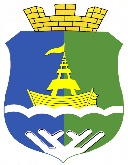 КОМИССИЯПО РАССМОТРЕНИЮ ПРОЕКТОВ О ВНЕСЕНИИ ИЗМЕНЕНИЙ В ГЕНЕРАЛЬНЫЙ ПЛАН ИЛИПРАВИЛА ЗЕМЛЕПОЛЬЗОВАНИЯ И ЗАСТРОЙКИМУНИЦИПАЛЬНОГО ОБРАЗОВАНИЯ ГОРОДСКОЕ ПОСЕЛЕНИЕ ПРИОБЬЕ628126, Россия, Тюменская область, Ханты-Мансийский автономный округ-Югра, Октябрьский район,п.г.т. Приобье, ул. Югорская, дом 5/1Тел./факс (34678) 32-4-52 e-mail: admpriobie@mail.ruОКПО 79553601 ОГРН 1025300232965 ИНН 8614006680 КПП 861401001	«  14 »      января	2022г.	№ 43п.г.т. ПриобьеПРОТОКОЛ ЗАСЕДАНИЯ КОМИССИИОбщее число членов Комиссии, утвержденных постановлением администрации городского поселения Приобье от 31 августа 2016 года № 502 «О Комиссии по рассмотрению проектов о внесении изменений в генеральный план или правила землепользования и застройки муниципального образования городское поселение Приобье» - 8 человек.      Число членов Комиссии, присутствующих на заседании — 8 человек.О.В. Патрина начальник отдела земельно-имущественных отношений и градостроительства администрации городского поселения Приобье.О.А. Иванова —начальника отдела правового обеспечения администрации городского поселения Приобье.З. Ю.И. Охомуш - начальник отдела по вопросам жизнеобеспечения администрации городского поселения Приобье.Т.Г. Полецкая-ведущий специалист сектора архитектуры и градостроительства администрации городского поселения Приобье.А.С. Кузнецова-главный специалист отдела земельно-имущественных отношений и градостроительства администрации городского поселения Приобье.А.В. Щинова- главный специалист по вопросам жизнеобеспечения администрации городского поселения Приобье.7.Члены общественного совета при главе городского поселения Приобье.Молоткова Н.В.Ларькова М.Ю.Председательствующий — О.В.Патрина: На повестке дня:Проект изменения в Генеральный план муниципального образования городского поселения Приобье, разработчик ООО «Константа».Уважаемые участники публичных слушаний, для ведения протокола публичных слушаний необходимо избрать секретаря и председательствующего. Какие будут предложения?Охомуш Ю.И. Слово предоставляется Ивановой О.А.Иванова О.А. предлагаю избрать секретаря публичных слушаний Полецкую Т.Г., а председателем Патрину О.В.Проголосовали единогласно.Патрина О.В. на сегодняшний день представлены материалы по внесению изменений в Генеральный план муниципального образования городского поселения Приобье.Положение о территориальном планировании;Материалы по обоснованию в текстовой форме;Карты функциональных зон поселения или городского округа;Копии карт границ населенных пунктов в растровом формате;Копии карт планируемого размещения объектов в растровом формате;Материалы по обоснованию в виде карт;Материалы по обоснованию в виде карт.В представленном материале не было отображено:В соответствии с пунктом 4 статьи 23 Градостроительного кодекса РФ документы территориального планирования Российской Федерации, документами территориального планирования двух и более субъектов Российской Федерации, документами территориального планирования субъекта Российской Федерации сведения о видах, назначении и наименованиях планируемых для размещения на территориях поселения, городского округа объектов федерального значения, объектов регионального значения, их основные характеристики, местоположение, характеристики зон с особыми условиями использования территорий в случае, если установление таких зон требуется в связи с размещением данных объектов, реквизиты указанных документов территориального планирования, а также обоснование выбранного варианта размещения данных объектов на основе анализа использования этих территорий, возможных направлений их развития и прогнозируемых ограничений их использования;Карта функциональных зон не соответствует зонам в Правилах землепользования и застройки муниципального образования гп. Приобье. ООО «Константа» необходимо проанализировать обозначения функциональные зоны на предмет их одинакового обозначения.В карте планируемого размещения объектов нанесён не все условные обозначения на объекты, планируемые для размещения, а именно объекты, физическая культура и массовый спорт, образование здравоохранение, автотранспорт. В описательной части нет еще одной школы ул. Строителей, д.29 (Музыкальная школа»),В 1.42. Здравоохранение и социальная защита населения отсутствует больница проектируемая «Бюджетного учреждения Ханты-Мансийского автономного округа-Югры, «Октябрьская района больница» участковая больница пгт.Приобье» по адресу: пгт.Приобье, ул.Крымская, 1А.Проектируемое здание рассчитано на размещение в стационарном отделении общей численностью 35 койки круглосуточного пребывания из них:-22-терапевтичесоке отделение.-13- хирургическое отделение.-поликлиника на 200 мест, 15 коек дневного пребывания, в том числе одна койка для мгн.Отсутствуют цифры по 2020 году показателе статистики.В рамках муниципальной программы «Чистая питьевая вода в городском поселении Приобье». Ведется «Реконструкция водоочистных сооружений с обследованием водозабора гп.Приобье, Октябрьского района, Ханты-Мансийского автономного округа-Югры, Тюменской области» После реконструкции мощность будет 2000 кубов в сутки. Дата ввода ноябрь 2022г.КТП «Минел» уже, купили АО «ЮТЕК-Региональные сети».Общая протяженность улиц и проездов составляет 44,2 км, в том числе магистральных улиц — 6,4 км.Нет в положении оценку возможного влияния планируемых для размещения объектов местного значения поселения, городского округа на комплексное развитие этих территорий; Данный пункт исключить так как территория зачищена.	Таблица 1.7.4.1	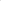 В карте планируемого размещения объектов в растровом формате не все объекты планируемые на момент утверждения.Зоны с особыми условиями использования территории и охранные не насинены как существующие, так и планируемых объектов.Карту функциональных зон сравнить с картой градостроительного зонирования они разнятся.строительство объекта «Дом культуры в шт. Приобье» и строительство досугового центра планируется.-Действующей Схемой территориального планирования Октябрьского района (с изменениями от «09» сентября 2015 года № 636) предполагается:строительство двух домов культуры;строительство двух досуговых центров;строительство библиотеки просим исключить.-Исключить из положения о территориальном планировании пункты:-Реконструкция здания МКОУ «Приобская начальная общеобразовательная школа».-Спортивно —оздоровительный комплекс.-Предприятие животноводства без специализированного производства культур или животных.Производство строительных материалов: строительный песок на базе Малонизямовского, Низямовского, Большенизямовского месторождений строительных песков.Амбулатория.Карты представленные:Карты функциональных зон поселения или городского округа;Копии карт границ населенных пунктов в растровом формате;-Копии карт планируемого размещения объектов в растровом формате; несоответствию пункту 8 статьи 23 Градостроительного кодекса РФ.Прощу разработчика ООО «Константа» обратить внимание на то что мы городское поселение Приобье, а не сельское поселение.В схемах не везде предусмотрены санитарно-охранные зоны.Карты планируемого размещения объектов транспортной и инженерной инфраструктуры местного значения предлагаю выполнить на разных картах так чтобы читалось. (канализация, водопровод, газ и.т.д.). Просим при корректировки Генерального плана городского поселения Приобье материалы по обоснованию и положение по территориальному планированию объединить.Прошу ООО «Константа» обратить внимание на письмо службы по контролю и надзору в сфере охраны окружающей среды, объектов животного мира и лесных отношений Ханты-мансийского автономного округа-Югры. (Природнадзор Югры) от25.11.2021г. №25.Охомуш Ю.И.- Из выше перечисленного можно дать заключение о том, данные внесение изменений в Генеральный план городского поселения Приобье необходимо доработать.Патрина О.В. Прошу комиссию принять решение отправить на доработку данный проект внесение изменений Генерального плана. Проголосовали все единогласно.Решение:1. Решение принято простым большинством голосов участников публичных слушаний.2. Публичные слушания по проекту решения Совета депутатов городского поселения Приобье «О внесении изменений в решение Совета депутатов городского поселения Приобье от 27.11.2008г №11 «Об утверждении Генерального плана и Правил землепользования и застройки городского поселения Приобье, считать состоявшимися.З. Проект Генерального плана муниципального образования городского поселения Приобье отправить на доработку.Рекомендовать главе городского поселения Приобье проект решения Совета депутатов городского поселения Приобье «О внесении изменений в решение Совета депутатов городского поселения Приобье от 27.11.2008г. №11 «Об утверждении Генерального плана и Правил землепользования и застройки городского поселения Приобье отклонить.Настоящей протокол обнародовать путём его размещения на официальном вебсайте администрации муниципального образования городское поселения Приобье в информационно-телекоммуникационной сети «Интернет».Заместитель председателя Комиссии        О.В. ПатринаСекретарь Комиссии                                  Т.Г. Полецкаяп/пНаселенный пунктКоординатыПлощадь1п. Приобье, у дороги мкр. Черемушки до вертолетной площадки62,32093318;65355996780,11